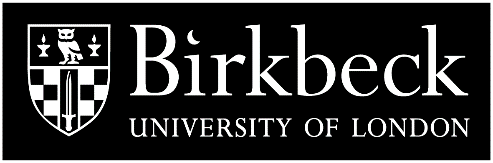 Bonnart Trust PhD Scholarship Application 2024/25Prospective MPhil/PhD students within the Schools listed below are eligible to apply for a Bonnart Trust PhD Scholarship. School of Historical Studies: History, History of Art, Classics, Archaeology, Classical Archaeology and Ancient History, PhilosophySchool of Social Sciences: Psychosocial Studies, Politics, Geography, Environment and Development Studies, Criminology, Law* and Law and Social Change**Situated in the School of LawCandidates will normally possess at least an upper second-class undergraduate honours degree or equivalent and a master’s degree or equivalent.Please note: in order to apply for the Bonnart Trust PhD scholarship, prospective students must also complete an on-line application for a place at Birkbeck on an MPhil/PhD programme. 
Your application will not be considered if you have not applied for a place. Your Bonnart Trust application should be accompanied by a CV, no more than two pages long.Closing date: 31 January 2024Personal DetailsFamily name: Other Names (in full): Student Reference (if known): Email address: Research ProposalTitle of research proposal (not more than 15 words): Department: Supervisor(s)*: * Students applying to the School of Law are required to have a supervisor in the School of Law and a co-supervisor based in the Faculty of Humanities and Social Sciences.The purpose of The Bonnart Trust is to ‘establish and maintain scholarships at universities in the United Kingdom for research at the postgraduate level into the nature of racial, religious and cultural intolerance with a view to finding a means to combat it.’ In addition to academic excellence, the Trust is interested in a candidate’s ability to communicate effectively, as well as their interest in taking academic research into the world beyond the university.   You should bear this in mind when you answer the following questions: please use straight-forward language which is suitable for a non-specialist audience. Research synopsisDescribe the key elements of your research proposal. (250 words)ThemeHow does your research explore one or more of the themes which are of concern to the Trust: diversity, minorities, and social justice?  (150 words)Practical outcomes (1)Please draw connections between your proposed research and contemporary concerns and outline its potential for practical outcomes beyond the university (300 words)Practical outcomes (2)Drawing on your own experience, what would you say are the key issues for your research to address if it is to inform public policy and practice? For example: how could your research aid understanding among practitioners and policy makers working in the field? How do you envisage engaging with this broader, non-academic audience? (300 words) How did you find out about the Bonnart Trust PhD Scholarship?  From your supervisor(s) Faculty website  Bonnart Trust website  Other (please give details): This form should be submitted, along with a two-page CV, to FHSS PGR team by 31 January 2024. (Please ensure you rename your form to include your surname at the beginning of the filename)Candidates must also have completed an on-line application for a place at Birkbeck on an MPhil/PhD programme by 31 January 2024. 